Needles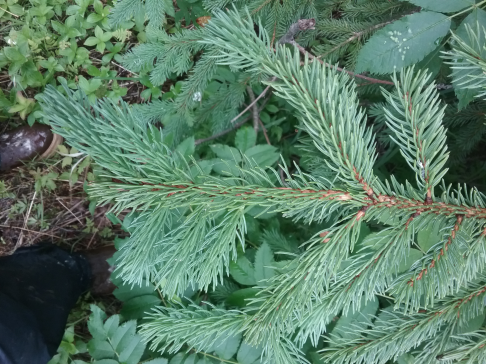 Connation: the corolla of the daffodil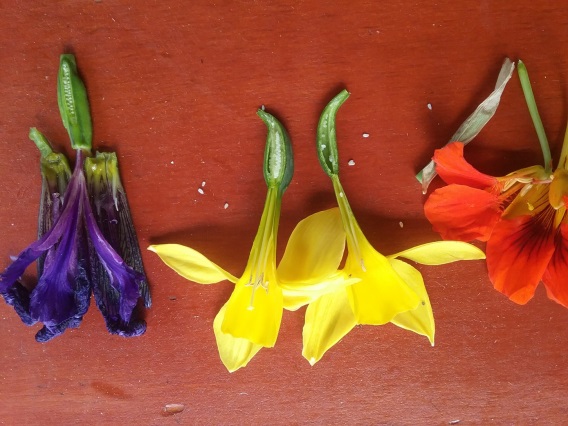 Actinomorphic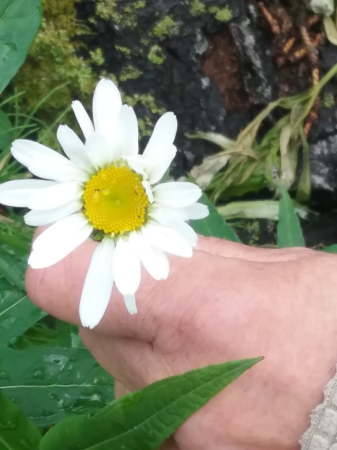 Sessile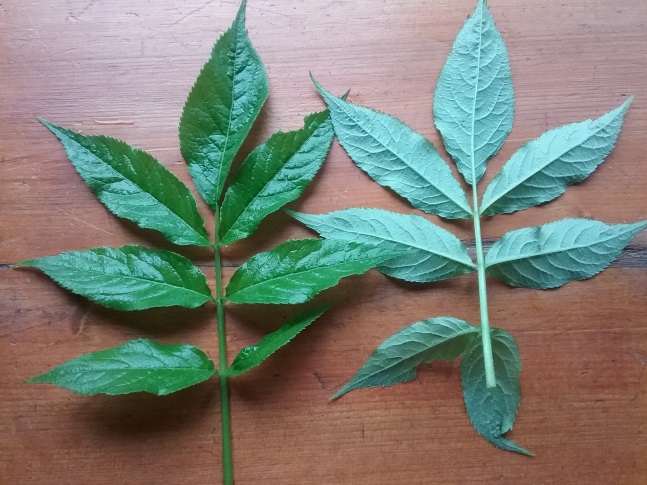 Silique: mustard in bloom, pre-salique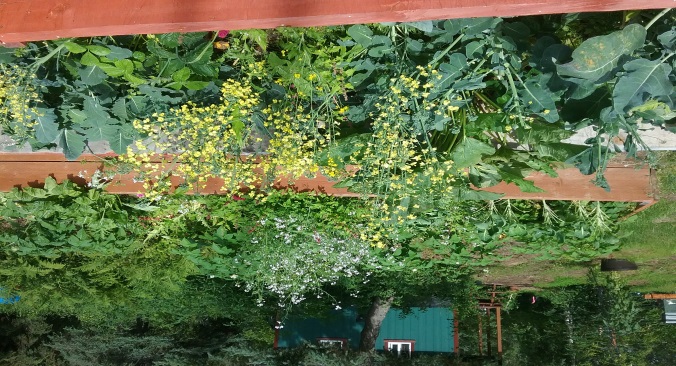 Inferior ovary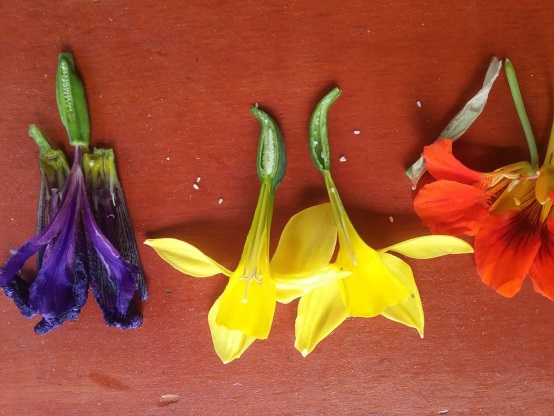 Palmate venation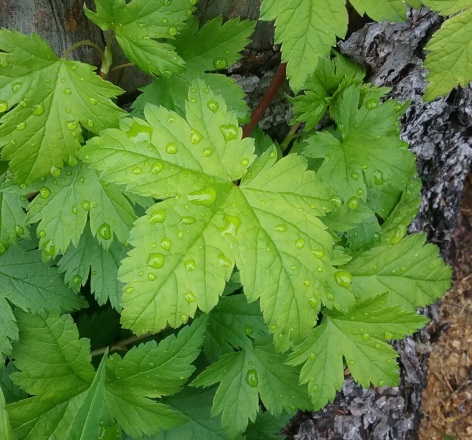 Adnation: sticky or fused stamen?Aster sepals to petals?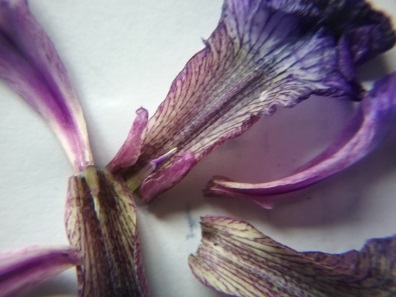 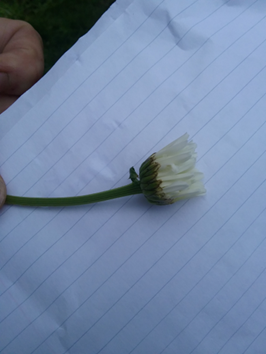 Porate anther dehiscencePotato bushes in bloom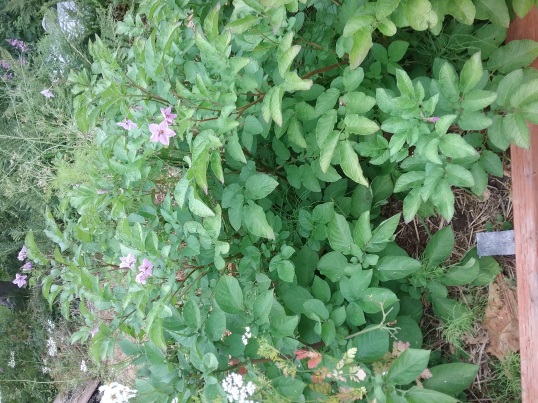 